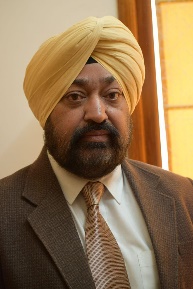 J.S. LAMBASr. General ManagerMr. J.S. Lamba is working with NITCON since the year 1991, prior to which he served with Vardhman Group, Ludhiana for 2½ years where he joined as a Graduate Engineer Trainee and was groomed as a Techno Commercial Professional with one year on the job training on various project functions including production, maintenance, costing, sales / marketing, stores, finance & projects etc. He joined NITCON as a Project Associate and has been elevated to the level of Sr. General Manager over his professional journey of 25 years in the organisation. As an astute multitasking professional, he has successfully handled project consultancy assignments including in depth Techno Economic Studies, Project Appraisals, Due Diligence Studies, Assets and Business Valuations, Impact Assessment Studies, Technical Audits, Lender’s Engineer Services, Financial Restructuring Proposals for Revival / Rehabilitation of sick units and Services under Securitisation Act 2002, Energy Audits and Management Studies. He has to its credit the handling of more than 2000 assignments related to above business verticals. Over the years, he has got exposure of working in sectors like Textiles & Garmenting, Paper Industry, Distilleries & Breweries, Sugar Mills, Soft Drinks, Real Estate, Pharma, Mini Hydro and Service Sector including Hospitality, Hospitals, Educational Institutions etc. to name few.      He has also been instrumental in business development in Skill Development space. He is coordinating with various Central / State Government Departments and PSUs for approval of various skill development and capacity building projects for varied target groups. He is a Bachelor of Technology in Textiles from The Technological Institute of Textiles & Sciences, Bhiwani with Masters of Business Administration (MBA) in Financial Management. He is a Fellow Member of Institution of Engineers (India) and Institution of Valuers. 